Sample post # 1Sample post # 1TextFind @SCENT_EU on social media! Website: https://scent-project.eu/ 
Twitter: https://twitter.com/SCENT_EU 
Facebook: https://www.facebook.com/ScentEU 
Instagram: https://www.instagram.com/scent_eu/ 
YouTube: https://www.youtube.com/channel/UCIsYktdt5p8RJUwCMA_ESFg 
LinkedIn: https://www.linkedin.com/groups/13575337Image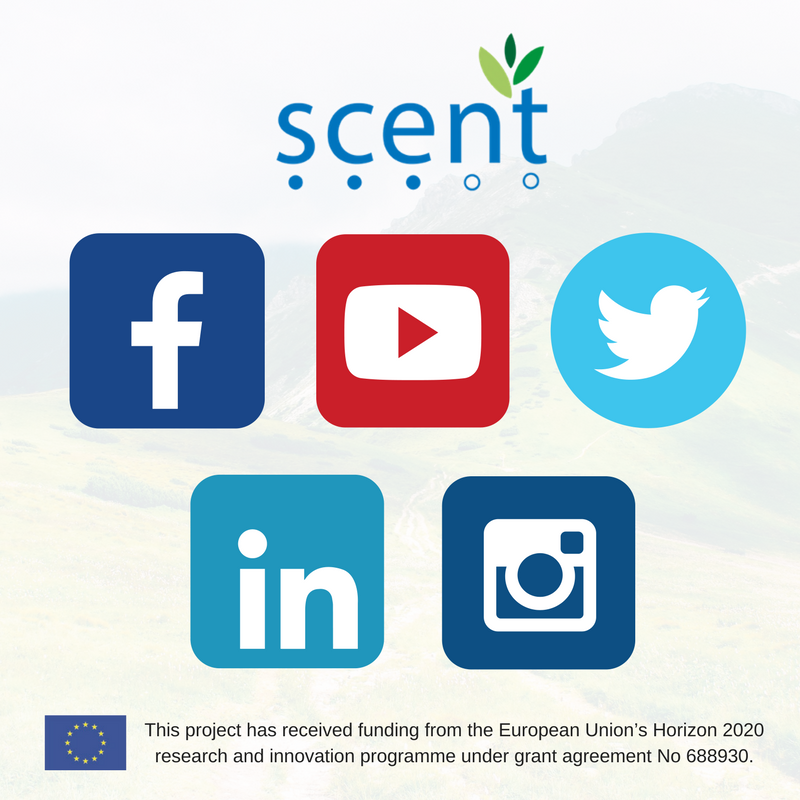 Sample post # 2Sample post # 2TextGet the @SCENT_EU newsletter straight to your inbox by subscribing to it here: https://scent-project.eu/newsletter-signup. It gives you regular updates on project progress, highlights, relevant events and ways to get involved. The newsletter is published once per season. Image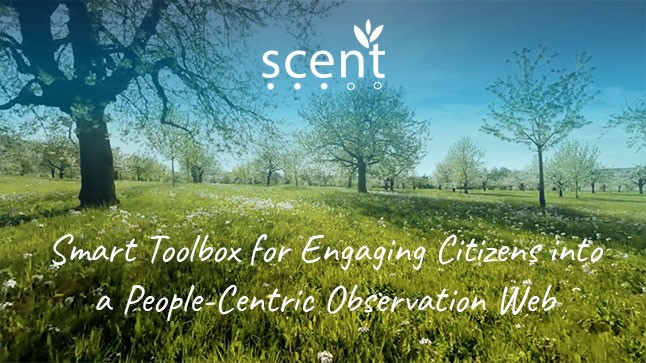 Sample post # 3Sample post # 3TextMeet the @SCENT_EU project partners – follow our Spotlight series of interviews featuring one partner at a time: https://scent-project.eu/category/news/project-news Image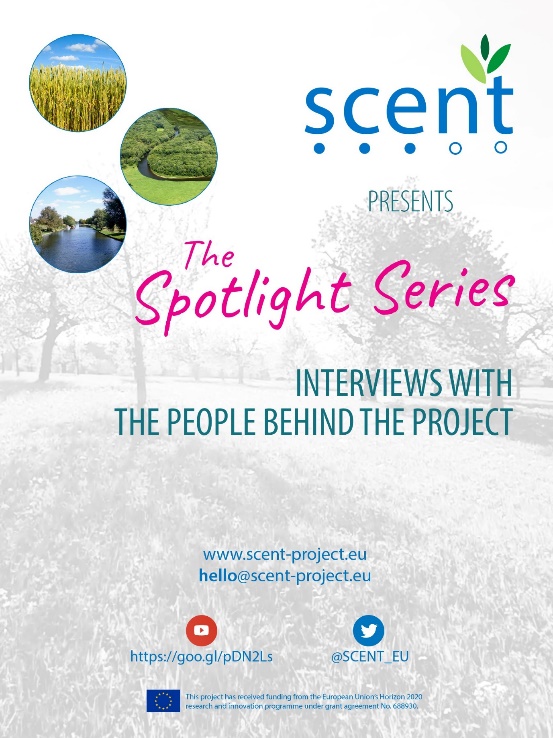 Sample post # 4Sample post # 4TextI’m joining the @SCENT_EU movement! Join me and discover how #crowdsourced data can help to improve #flood maps https://scent-project.eu/ #citizenscience #H2020 #InvestEUresearchImage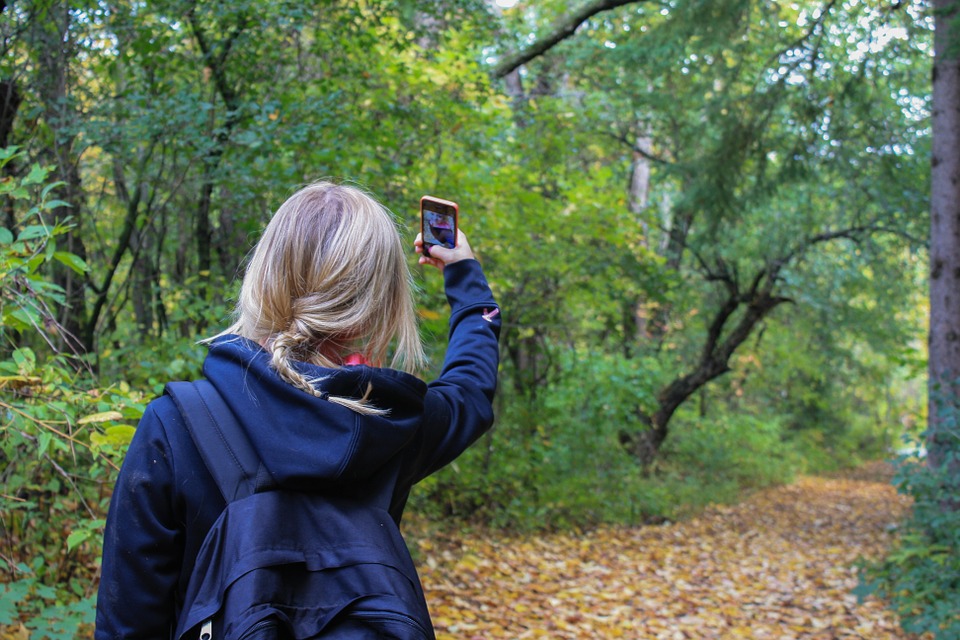 Sample post # 5Sample post # 5TextWant to join our @SCENT_EU activities? Our campaigns in Kifisos start in September. Sign up for more info: https://scent-project.eu/newsletter-signup #H2020 #InvestEUresearchImage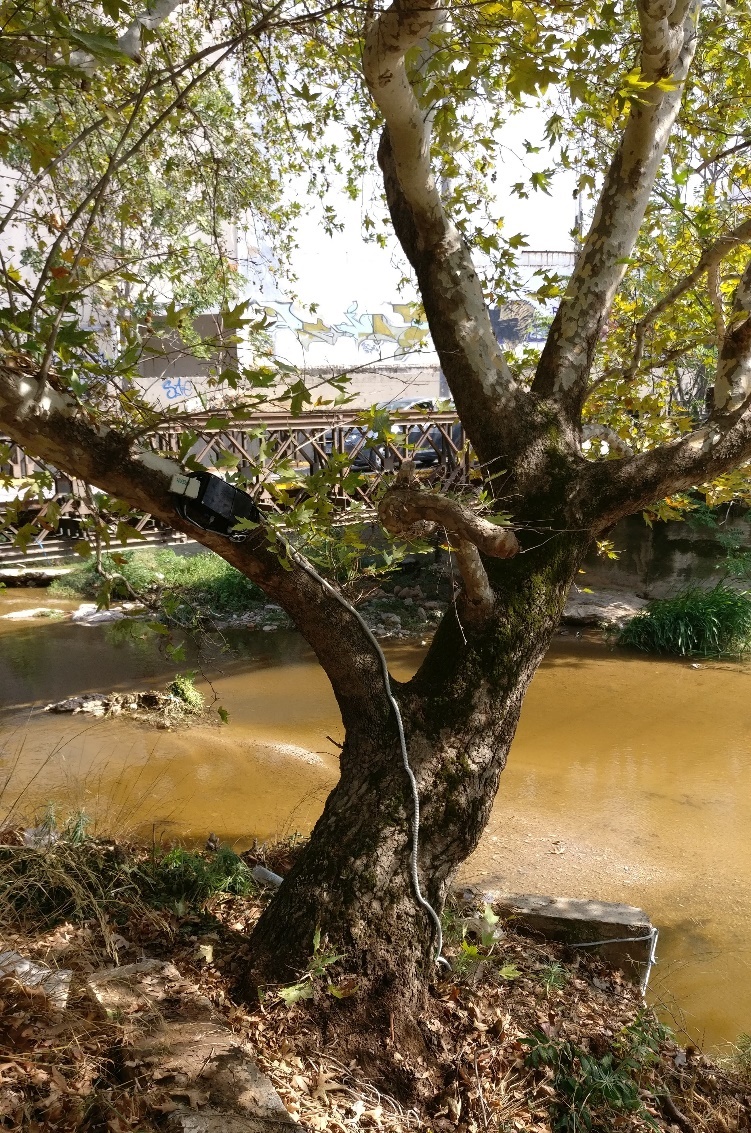 Sample post # 6Sample post # 6TextWant to join our @SCENT_EU activities? Our campaigns in the Danube Delta start in August. Sign up for more info: https://scent-project.eu/newsletter-signup #H2020 #InvestEUresearchImage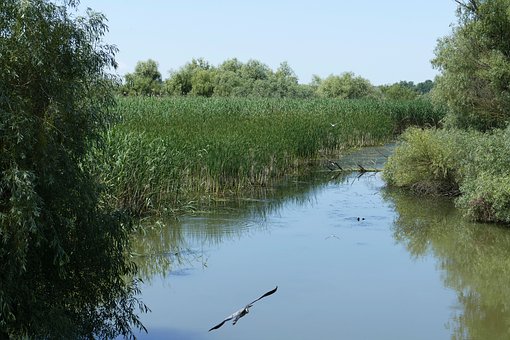 Sample post # 7Sample post # 7TextDid you know that your smartphone can be used as a tool for monitoring land-cover and land-use around you? Check out the @SCENT_EU website to find out more: https://scent-project.eu/ #H2020 #InvestEUresearchImage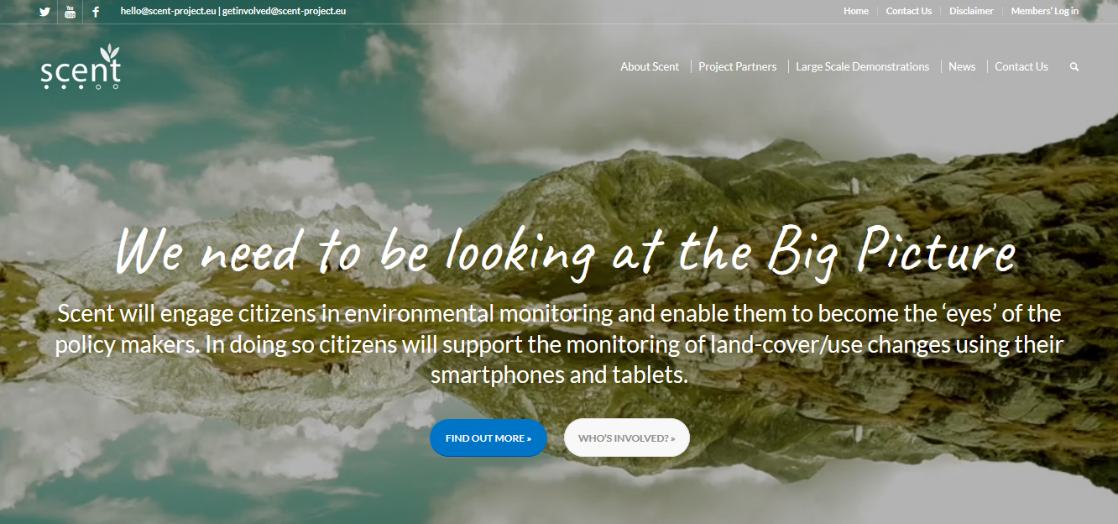 Sample post # 8Sample post # 8TextDid you know that you can influence flood monitoring and management simply by playing a game on your phone? Meet some of the cute little @SCENT_EU Explore characters: https://scent-project.eu/  #H2020 #InvestEUresearchImage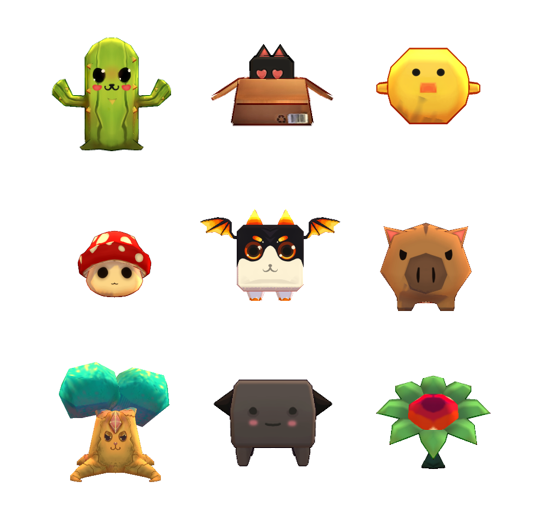 